Table 1: Information of active componentsNo.PubChem CIDCOMPOUNDSTRUCTURE15280343Quercetin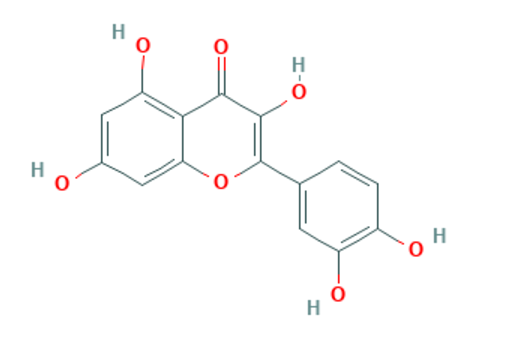 2932Naringenin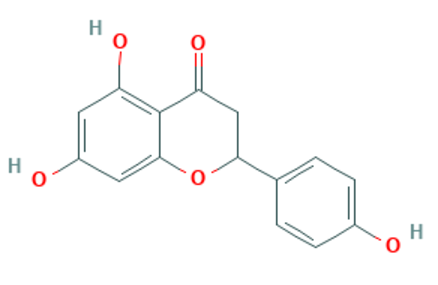 35280445Luteolin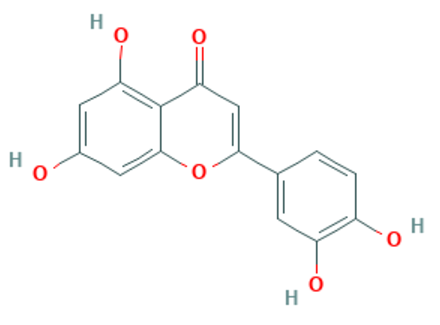 45318998Licochalcone a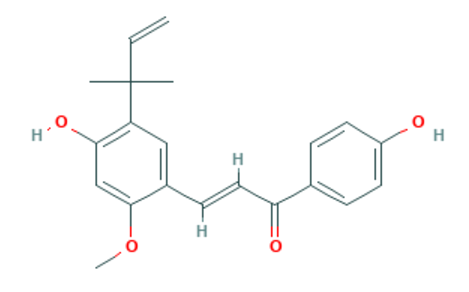 55280863Kaempferol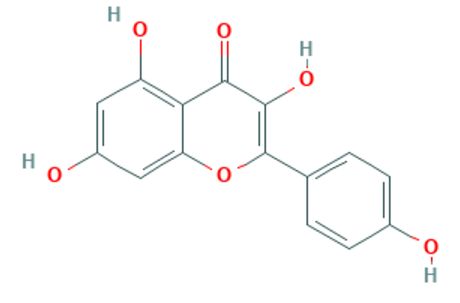 6162350Isovitexin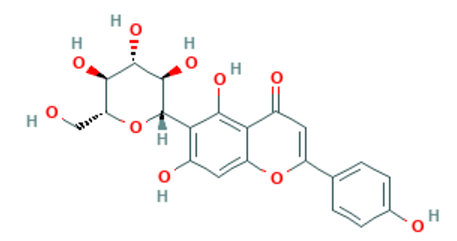 75280378Formononetin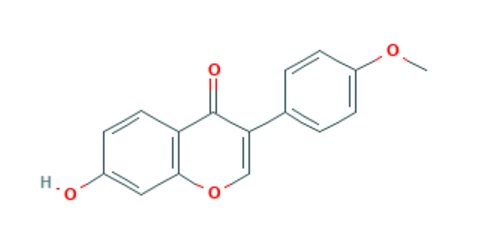 8222284beta-Sitosterol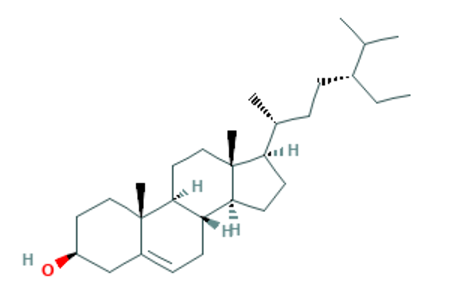 95280489beta-Carotene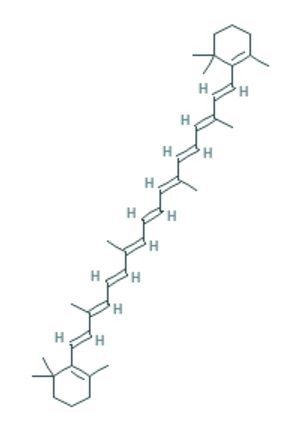 